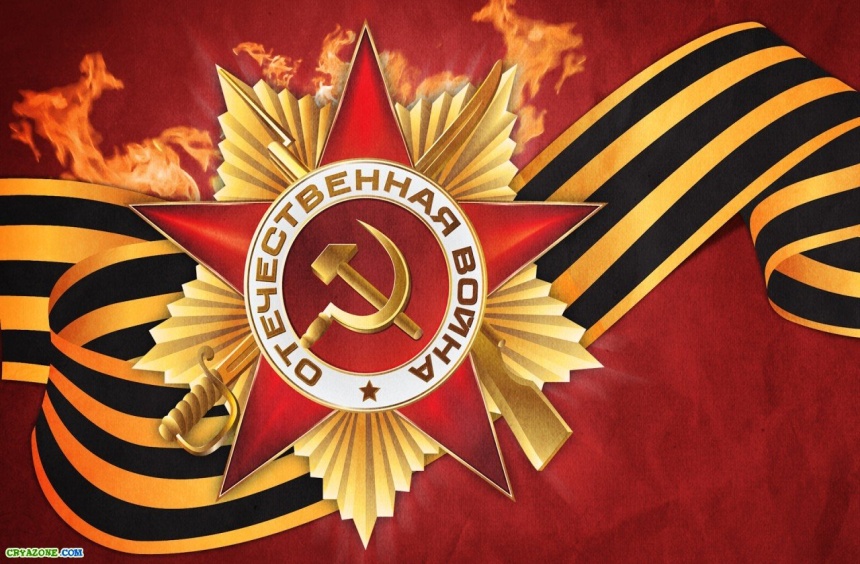 ПОДГОТОВИЛА УЧИТЕЛЬ НАЧАЛЬНЫХ КЛАССОВКОЛОБАШКИНА И.А.Народам России не раз приходилось браться за оружие, чтобы отстоять свою свободу и независимость в борьбе с иноземными захватчиками, но Великая Отечественная война 1941-1945 гг., навязанная германским фашизмом, занимает особое место в истории нашего государства. Она явилась небывалым по своей жёсткости испытанием для материальных и духовных сил Советского Союза. Все народы СССР самоотверженно защищали Родину, от нашествия гитлеровской Германии и её союзников по фашистскому блоку. Советский народ и его Вооружённые Силы выполняли также нелёгкую, но благородную миссию освобождения Европы от фашистского порабощения. 

Война против Союза велась по стратегическому плану имевший условное название «Барбаросса». Он предусматривал внезапное  нанесение мощных  ударов с целью  разобщить,   окружить и уничтожить главные силы Красной Армии, а  затем продолжить стремительное продвижение в глубь страны и выйти на линию Архангельск-Астрахань.

Ставрополье в годы войны.

22июня 1941 года было воскресным днём. В 12 часов дня по радио передали обращение советского правительства о начале войны с фашистской Германией. В крае была объявлена мобилизация. Заработали военные комиссариаты и тысячи людей меняли гражданскую одежду на военную. Многие из них стали бойцами сформированной в Ворошиловске 343-й стрелковой дивизии. В Ворошиловске в начале 1942 года был сформирован добровольческий кавалерийский полк и укреплена 53-я кавалерийская дивизия…
Промышленность города перешла на выпуск военной продукции. Призыв «Всё для фронта, всё для победы» стал главным лозунгом предприятий и учреждений города. Начали открываться первые госпитали, занимая здания школ, институтов.  

В связи с надвигающейся опасностью захвата нашего города и края фашистами, руководство города приняло решение строить оборонительные сооружения. В ноябре 1941 года студенты и преподаватели пединститута выехали в село Бешпагир, находящееся в 35 км от города. Помимо противотанкового рва, у Бешпагирских высот устраивались доты и  дзоты, траншеи и прочие инженерные сооружения, призванные создать непроходимый для врага, в случае его прорыва, оборонительный вал. 

В 1942 году Гитлер решил основной удар нанести на юге. Для немецкого командования Северный Кавказ значил очень много. Ведь на долю Северного Кавказа и Закавказья приходилось 86,5% общесоюзной добычи нефти, 65% природного газа, 56,5% марганцевой руды. «Словно зачарованный смотрел Гитлер на нефтяные районы, - вспоминал генерал Типпельскирх, - без которых он якобы не мог продолжать войну». Это зерно и прочие сельскохозяйственные продукты для вермахта и самой Германии.      Замысел врага состоял в том, чтобы окружить, а затем уничтожить советские войска южнее Ростова и овладеть Северным Кавказом. Далее предполагалось обойти Главный Кавказский хребет с запада, захватив Новороссийск и Туапсе, и с востока, овладев Грозным и Баку. Одновременно намечалось преодолеть его с севера через перевалы. С выходом в Закавказье командование вермахта надеялось парализовать базы Черноморского флота, установить непосредственную связь с турецкой армией.

  Оккупация Ставрополя.

На Ставрополье Оккупационный режим просуществовал чуть более пяти месяцев. С августа 1942 по 21 января 1943года. На оккупированной территории гитлеровское руководство планировало создать особый рейхскомиссариат «Кавказ», который предусматривалось разделить на несколько «генеральных комиссариатов». А.Розенберг, глава министерства, ведавшего управлением оккупированных территорий, считал, что  для Кавказа было бы целесообразно ввести немецкий язык в качестве обиходного. Повсюду была учреждена местная полиция из перешедших на службу к немцам лиц.

На оккупированной территории планомерно проводилась политика экономического ограбления. Много ужасного сделали фашисты. Но наиболее кровавой страницей «нового порядка» в Ворошиловске, как и на всех захваченных гитлеровцами территориях страны, было поголовное уничтожение представителей евреев.

6 августа 1942 года появившиеся на улицах города объявления к иногородним евреям, предлагали им явиться на площадь города для отправки в особую зону на Украине. Уже 12 августа на площади собралось более 3,5 тысячи евреев, которых по очереди, предварительно отобрав вещи, стали вывозить на четырех больших крытых машинах, будто бы на станцию Палагиады, а оттуда по железной дороге  на Украину. Но машины уходили в сторону Казенного леса. Всех собравшихся убили.

Битва за Кавказ началась 25 июля 1942г. и продолжалась до 9 октября 1943г. Она стала одним из крупнейших событий Великой Отечественной войны. В этой битве Красная армия долгое время отступала. Стремительное наступление гитлеровских войск привело к тому, что накопленные в крае мобилизационные запасы сырья, продовольствия и материалов пришлось либо бросить, либо срочно перебазировать в тыл. К началу августа 1942г. в тыл удалось эвакуировать около 1 млн. голов крупного рогатого скота, овец, 88тыс. зерна, 950 тракторов и все банковские ценности. Из-за этого на железных дорогах сложилась критическая обстановка.

Во время оккупации Германия выкачивала не только природные ресурсы, а так же и человеческие. В 1942-1943гг. с оккупированных территорий Северного Кавказа на работу в Германию добровольно и принудительно было вывезено около 40 тыс. человек, в том числе и ставропольцев.    Через Кавказ Гитлер хотел связаться с турецкой армией. Кавказ привлекал фашистскую Германию обилием природных ресурсов, которые Германия выкачивала с оккупированной территории Ворошиловска.  Ставропольцы  воевали на разных фронтах в Великую Отечественную войну: под Москвой и Ленинградом, защищали Брестскую крепость и  партизанили в лесах Белоруссии, Брянска, освобождали Мурманск, Украину, Крым, служили на Военно – морском флоте, штурмовали Берлин и защищали родной Ставрополь. География, история подвигов, награды, заслуги – огромны. Победа  в  Великой  Отечественной  Войне - подвиг  всех  воинов, разведчиков, работников тыла. Для молодого поколения очень важно знать и помнить  имена тех, кто сражался, отдал свою жизнь, здоровье, потерял родных и близких. Мы должны знать, что они сделали для нас. Мы должны жить так, чтобы наша жизнь была достойна их смерти.